Agli Ill.mi Sigg.Componenti del Senato Accademico	p.c.	Ai Componenti del Consiglio di Amministrazione		Ai Componenti del Nucleo di Valutazione di AteneoAi Componenti del Collegio dei Revisori dei Conti	Ai DirigentiAlle OO.SS.Al Consiglio degli StudentiLoro SediOggetto: Riunione del Senato Accademico. Ordine del giorno.La S. V. è invitata ad intervenire alla riunione del Senato Accademicoche avrà luogo il giorno  14 marzo 2017, alle ore 15.00,  presso la Sala Consiliare del Politecnico di Bari  –  Via Amendola n. 126/b, per la discussione del seguente Ordine del giornoComunicazioniInterrogazioni e dichiarazioniRatifica DecretiPROGRAMMAZIONE E ATTIVITA’ NORMATIVA 1	Approvazione regolamento del Sistema Bibliotecario di Ateneo: parere.RICERCA E TRASFERIMENTO TECNOLOGICO2®	Denominazione in inglese del Politecnico di Bari e dei Dipartimenti3	Istituzione del Corso post lauream BIM “CORSO BIM BUILDING INFORMATION MODELING – LIFE BEFORE BIM”4	Accordo di partnership per la realizzazione del laboratorio “Innovation for Mills” (i4m) tra la società Molino Casillo s.p.a. società unipersonale, la società Idea75 s.r.l. società unipersonale ed il Politecnico di Bari. referente prof. F. Cupertino;5	Accordo quadro per la definizione di road map strategiche tra la società Tecnologie Diesel s.p.a., la società Centro studi componenti per veicoli s.p.a. ed il Politecnico di Bari. referente prof. E. di Sciascio;6	Convenzione quadro tra il Politecnico di Bari e Fontana Pietro s.p.a. finalizzata a sviluppare iniziative di comune interesse nell’ambito delle tecnologie di formatura ed assemblaggio. referente prof. L. Tricarico;7	Accordo di segretezza tra Mer Mec s.p.a e Politecnico di Bari;8	Accordo per la realizzazione di un laboratorio pubblico-privato tra Politecnico di Bari e Thorlabs GmbH denominato “PolySense”: parere;9	Proposta di modifiche di Statuto dell’Associazione NETVALDIDATTICA10	Offerta Formativa 2017/2018: proposta attivazione Corso di laurea magistrale in Industrial Design11	Potenziale formativo corsi programmati a livello nazionale per A.A. 2017/201812	Approvazione Documenti di AQ13	Esiti audizioni Cds: prime considerazioni e linee guidaPERSONALE14	Regolamento per la disciplina del trattamento economico dei professori e dei ricercatori a tempo indeterminato: parere. 15	Programmazione del fabbisogno del personale – anno 2017 - parereEVENTI E PROMOZIONI16	Richieste PatrociniIl Rettoref.to Prof. Ing. Eugenio Di SciascioLegenda®	il punto all’odg è stato rinviato nell’ultima seduta	la documentazione è già stata trasmessa	la documentazione è allegata	la documentazione verrà trasmessa appena possibile 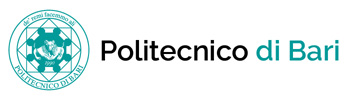 IL RETTOREIL RETTOREIL RETTOREIL RETTOREBari,  9 marzo ’17Prot. n.4179